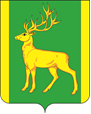 РОССИЙСКАЯ ФЕДЕРАЦИЯИРКУТСКАЯ ОБЛАСТЬАДМИНИСТРАЦИЯ МУНИЦИПАЛЬНОГО ОБРАЗОВАНИЯКУЙТУНСКИЙ РАЙОНП О С Т А Н О В Л Е Н И Е «09» апреля 2024 г.                                  р.п. Куйтун                                                      № 261-пО создании патрульных, патрульно-маневренных, маневренных и патрульно-контрольных групп на территории муниципального образования Куйтунский район на пожароопасный период 2024 годаВ целях организации защиты населенных пунктов от перехода природных пожаров, предупреждения, выявления и локализации очагов природных пожаров вблизи и на территории населенных пунктов муниципального образования Куйтунский район, в соответствии с Федеральным законом от 21.12.1994 г.  № 68 ФЗ «О защите населения и территории от чрезвычайных ситуаций природного и техногенного характера»,  ст. 15 Федерального закона от 06.10.2003 г. № 131-ФЗ «Об общих принципах организации местного самоуправления в Российской Федерации», методическими рекомендациями по порядку создания и организации работы патрульных, патрульно-маневренных, маневренных и патрульно-контрольных групп утвержденными ФГБУ ВНИИ ГОЧС (ФЦ) МЧС России в 2020 году, руководствуясь ст. 37, 46 Устава муниципального образования Куйтунский район, администрация муниципального образования Куйтунский районП О С Т А Н О В Л Я Е Т:Утвердить патрульные группы для выполнения обязанностей в пожароопасный период по патрулированию территории Куйтунского района ответственности, мониторинга обстановки, связанной с природными пожарами, выявлению несанкционированных палов растительности, работы с населением по соблюдению правил пожарной безопасности (Приложение 1).Утвердить патрульно-маневренные группы для выполнения обязанностей в пожароопасный период по патрулированию территории Куйтунского района ответственности, мониторинга обстановки, связанной с природными пожарами, выявлению несанкционированных палов растительности и принятию мер по их тушению, работы с населением по соблюдению правил пожарной безопасности (Приложение 2).Утвердить маневренную группу для выполнения обязанностей в пожароопасный период на территории ответственности для тушения очагов природных пожаров и ликвидации угрозы перехода природных пожаров на населенные пункты, объекты экономики и лесной фонд (Приложение 3).Утвердить патрульно-контрольную группу для выполнения обязанностей в пожароопасный период на территории ответственности для усиления правоохранительной деятельности в лесах (Приложение 4).Отделу организационной и кадровой работы администрации муниципального образования Куйтунский район разместить настоящее постановление в сетевом издании «Официальный сайт муниципального образования Куйтунский район» в информационно-телекоммуникационной сети «Интернет» куйтунскийрайон.рф.Управляющему делами администрации муниципального образования Куйтунский район Чуйкиной И.В. опубликовать настоящее постановление в газете «Вестник Куйтунского района».Настоящее постановление вступает в силу со дня его подписания.Контроль за исполнением данного постановления оставляю за собой.Мэр муниципального образованияКуйтунский район                                                                                            А.А. НепомнящийПатрульные группы для выполнения обязанностей в пожароопасный период по патрулированию территории Куйтунского района ответственности, мониторинга обстановки, связанной с природными пожарами, выявлению несанкционированных палов растительности, работы с населением по соблюдению правил пожарной безопасностиПатрульно-маневренные группы для выполнения обязанностей в пожароопасный период по патрулированию территории Куйтунского района ответственности, мониторинга обстановки, связанной с природными пожарами, выявлению несанкционированных палов растительности и принятию мер по их тушению, работы с населением по соблюдению правил пожарной безопасностиМаневренная группа для выявления обязанностей в пожароопасный период на территории ответственности для тушения очагов природных пожаров и ликвидации угрозы перехода природных пожаров на населенные пункты, объекты экономики и лесной фондПатрульно-контрольная группа для выполнения обязанностей в пожароопасный период на территории ответственности для усиления правоохранительной деятельности в лесахПриложение 1к постановлению администрациимуниципального образованияКуйтунский районот «09» апреля 2024 г. № 261-п№ группыЧисленный состав группы, чел.Количество закрепленной техники, ед.Руководитель группы (Ф.И.О., должность, тел.)Район ответственности (наименование населенных пунктов)1Яковлева Л.И., глава администрации, тел.: 89025409737;Котляров С.В., ведущий специалист администрации, тел.: 895014298061Яковлева Людмила Иннокентьевна, глава администрации Куйтунского городского поселения, тел.: 89025409737Территория Куйтунского городского поселения2Синько Н.Н., тракторист, тел.: 89245447529; Смоляр А.А., сторож, тел.:  89501488418; Усик В.Н., сторож, тел.: 89041461296; Педора И.В., сторож, тел.: 89025414185  2Синько Николай Николаевич, тракторист администрации Алкинского сельского поселения, тел.: 89245447529Территория Алкинского сельского поселения3Моисеева О.П., ведущий специалист администрации, тел.: 89025409199;Беляков В.В., староста, тел.: 89246295157; МоисеевА.В.., рабочий, тел.: 1Моисеева Оксана Петровна, ведущий специалист администрации Андрюшинского сельского поселения, тел.: Территория Андрюшинского сельского поселения4Корзеков С.А., водитель, тел.: 89501331961;Григорьев П.С., преподаватель ОБЖ, тел.: 89501036558;Алексеев В.В., водитель, тел.: 89501117622;Онищенко М.С., безработный1Корзеков Сергей Алексеевич, водитель администрации Барлукского сельского поселения, тел.: 89501331961с. Барлук, с. Броды5Распорский А.А., староста, тел.: 89501028118;Денисенко А.А., электрик, тел.: 89087737367;Олешко А.Д., глава КФХ, тел.: 89501124223;Владимиров А.А., безработный, тел.: 890866247431Распорский Алексей Алексеевич, староста с. Бурук, тел.: 89501028118с. Бурук,п. Окинский6Алексеенко Г.А., глава администрации, тел.: 89245466515;Федурина А.Ю., специалист администрации, тел.: 89501382663;Алексеенко А.В., водитель, тел.: 892499018891Алексеенко Галина Алексеевна, глава администрации Большекашелакского сельского поселения, тел.: 89245466515Территория Большекашелакского сельского поселения7Новиков В.А., водитель, тел.: 89500649828;Шестаков К.И., водитель;Константинов П.В., безработный1Новиков Виталий Анатольевич, водитель АО «Иркутскнефтепродукт», тел.: 89500649828д. Листвянка8Антипин А.О., глава КФХ, тел.: 89526330361;Антипин Д.О., механизатор;Назаров С.Н., рабочий;Немцов Н.А., тракторист1Антипин Артем Олегович, глава КФХ, тел.: 89526330361д. Харчев9Курмель В.П.., глава КФХ, тел.: 89500639590;Карава А.В., безработный;Кухарь С.В., тракторист1Курмель Виталий Петрович, глава КФХ, тел.: 89500639590п. Степной10Ушаков Н.А., тракторист, тел.: 89140135301;Беляев С.В., безработный;Ушаков А.Н., безработный;Романов А.А., тракторист1Ушаков Николай Анатольевич, тракторист КФХ, тел.: 89140135301п. Сосновский11Федурин В.Е., безработный, тел.: 89247105699;Смоляк В.А., тракторист;Катин Г.П., тракторист1Федурин Вадим Евгеньевич, безработный, тел.: 89247105699п. Ахтинский12Олифиренко И.И., методист по спорту, тел.: 89041406125;Кудрявцев В.А., работник СКЦ;Артюшин А.М., водитель;Огнев Ю.Н., тракторист;Максименко В.Р., ведущий специалист администрации, тел.: 895009803963Олифиренко Игорь Иванович, методист по спорту, тел.: 89041406125п. Харик13Козаченко С.К., водитель, тел.: 89245489876;Куприянов А.Н., тракторист;Ступин Н.Н., тракторист1Козаченко Сергей Константинович, водитель КФХ, тел.: 89245489876п. Садовый14Гришкин С.Н., глава администрации, тел.: 89246007571;Сорока Н.В., депутат, тел.: 89248220817;Антипов Л.Л., водитель, тел.: 892462503871Гришкин Сергей Николаевич, глава администрации Каразейского сельского поселения, тел.: 89246007571с. Каразей15Шашкова Л.М., староста, тел.: 89248248657;Бухарова Е.Н., специалист администрации, тел.: 89500859868;Синицын П.В., главный инженер СПК, тел.: 892462332181Шашкова Людмила Михайловна, староста д. Таган, тел.: 89248248657д. Таган16Тихонова О.И., глава администрации, тел.: 89041216205;Корниенко Е.С., главный специалист администрации, тел.: 89501258590;Капуриков Л.А., водитель, тел.: 890412049541Тихонова Ольга Ивановна, глава администрации Карымского сельского поселения, тел.: 89041216205Территория Карымского сельского поселения17Тимофеев В.Г., глава администрации, тел.: 89025456227;Рябиков Н.С., водитель, тел.: 89500970984;Белопольский А.Н., староста д. АН-Станица, тел.: 895010367442Тимофеев Виктор Георгиевич, глава администрации Кундуйского сельского поселения, тел.: 89025456227с. Кундуй,д. АН-Станица18Новиков Е.П., староста с. Амур, тел.: 89248261785;Новиков Р.Е., депутат, тел.: 89247192662;Сикора А.А., сторож, тел.: 892454923052Новиков Евгений Петрович, староста с. Амур, тел.: 89248261785с. Амур19Федосеев С.А., глава администрации, тел.: 89041555004;Бобылев И.И., водитель, тел.: 89041558174;Щербаков В.Н., тракторист, тел.: 890254374131Федосеев Семен Александрович, глава администрации Ленинского сельского поселения, тел.: 89041555004Территория Ленинского сельского поселения20Зверев А.Н., главный специалист администрации, тел.: 89501136555;Зверев Н.А., безработный, тел.: 89500918650;Лащетко И.В., безработный, тел.: 895011243952Зверев Алексей Николаевич, главный специалист администрации Лермонтовского сельского поселения, тел.: 89501136555п. Лермонтовский21Кашкарев П.А., староста п. Еланский, тел.: 89086599021;Дружинин В.Д., водораздатчик,;Семенович Е.С., депутат, тел.: 895008298111Кашкарев Павел Александрович, староста п. Еланский, тел.: 89086599021п. Еланский22Терехов М.С., староста д. 3-я Станица, тел.: 89245446352;Терехов А.С., безработный1Терехов Максим Сергеевич, староста д. 3-я Станица, тел.: 89245446352д. 3-я Станица23Золотуев А.А., староста с. Или, тел.: 89500709098;Ковтун А.В., депутат, тел.: 895261196971Золотуев Анатолий Александрович, староста с. Или, тел.: 89500709098с. Или24Гаранина Л.Н., тел.: 89086643286;Гаранин В.А., член ДПК, тел.: 89500970555;Иванов Н.И., безработный1Гаранина Лариса Николаевна, староста с. Каранцай, тел.: 89086643286с. Каранцай25Купчина Е.В., староста, тел.: 8(39536)91024;Горбылева Л.А., безработная, тел.: 8(39536)910241Купчина Елена Викторовна, староста п. Бузулукп. Бузулук26Горюнова Г.Ф., специалист администрации, тел.: 8(93536)91024;Бураев Н.И., пенсионер, тел.: 8(93536)910241Горюнова Галина Федоровна, специалист администрации Мингатуйского сельского поселения, тел.: 8(39536)91024с. Мингатуй27Пашина О.В., специалист администрации, тел.: 83912901360;Пашин Н.Н., водитель, тел.: 83912901360;Пашин А.Н., рабочий, тел.: 83912901360;Жаворонков А.Н., водитель, тел.: 83912901360;Сипливец И.П., уборщик, тел.: 83912901360;Тирских Ю.Ю., безработный, тел.: 839129013601Пашина Оксана Викторовна, специалист администрации Новотельбинского сельского поселения, тел.: 83912901360п. Новая Тельба28Федченко С.В., специалист администрации, тел.: 83912901360;Кузьмин М.М., пенсионер, тел.: 83912901360;Ушенко А.В., пенсионер, тел.: 83912901360 ;Граховский С.М., водитель, тел.: 83912901360;Бабушкин А.А., пенсионер, тел.: 83912901360;Досинчук Н.В., безработный, тел.: 839129013601Федченко Светлана Владимировна, специалист администрации Новотельбинского сельского поселения, тел.: 83912901360п. Наратай29Тихонова Е.А., глава администрации, тел.: 8(39536)91025;Распорская Л.А., ведущий специалист администрации, тел.: 8(39536)91025;Шашлова Л.П., специалист по соц. работе, тел.: 8(39536)91025;Шашлова Л.П., специалист по соц. работе, тел.: 8(39536)91025;Мельгунова С.М., директор СКЦ, тел.: 8(39536)910251Тихонова Елена Александровна, глава администрации Панагинского сельского поселения, тел.: 8(39536)91025Территория Панагинского сельского поселения30Симаков А.В.., глава администрации, тел.: 89140100628;Мозолевский М.А., специалист ЖКХ, тел.: 895261790860Симаков Алексей Викторович, глава администрации Тулюшского сельского поселения, тел.: 89140100628Территория Тулюшского сельского поселения31Ворфоломеев А.В., глава администрации, тел.: 89248255676;Левкин Д.Г., ведущий специалист администрации, тел.: 92483866060Ворфоломеев Андрей Владимирович, глава администрации Усть-Кадинского сельского поселения, тел.: 89248255676Территория Усть-Кадинского сельского поселения32Дроздов В.К., глава администрации, тел.: 89501207029;Пальчик Н.М., специалист администрации, тел.: 89501037421;Алексеевич В.В., командир ДПК, тел.: 895008435422Дроздов Владимир Константинович, глава администрации Уховского сельского поселения, тел.: 89501207029Территория Уховского сельского поселения33Доминас М.Н., глава администрации, тел.: 89526201100;Шегутов А.П., водитель, тел.: 89086576051;Сизых С.А., сторож, тел.: 89246009286;Дятлов С.И., сторож, тел.: 892453638781Доминас Максим Николаевич, глава администрации Уянского сельского поселения, тел.: 89526201100Территория Уянского сельского поселения34Беломестных Е.В., глава администрации, тел.: 89025409132;Филимонов А.В., староста д. Аршан, тел.: 89246179915;Антипенко А.В., водитель, тел.: 890254334061Беломестных Елена Викторовна, глава администрации Харикского сельского поселения, тел.: 89025409132Территория Харикского сельского поселения35Майоров В.К., глава администрации, тел.: 89246228997;Майоров О.К., ведущий специалист администрации, тел.: 89500970884;Обремок В.А., водитель, тел.: 89500561320;Соколовская Е.Ф., специалист администрации, тел.: 89834096876;Целокеева Н.Р., староста п.жд.ст. Мингатуй, тел.: 895263725471Майоров Валентин Константинович, глава администрации Чеботарихинского сельского поселения, тел.: 89246228997Территория Чеботарихинского сельского поселенияИтого:11640Приложение 2к постановлению администрациимуниципального образованияКуйтунский районот «09» апреля 2024 г. № 261-п№ группыЧисленный состав группы, чел.Количество закрепленной техники, ед.Руководитель группы (Ф.И.О., должность, тел.)Район ответственности (наименование населенных пунктов)1Котляров С.В., ведущий специалист администрации, тел.: 89501429806;Новиков Е.В., водитель, тел.: 89041487772;Лукин С.Л., рабочий МБУ ЖКХ, тел.: 89041156531;Бутин Н.Н., рабочий МБУ ЖКХ, тел.: 890414293653Котляров Сергей Владимирович, ведущий специалист по ГОЧС и ПБ администрации Куйтунского городского поселения, тел.: 89501429806Территория Куйтунского городского поселения2Слайковский М.В., водитель, тел.: 89041164441;Смоляр А.А., сторож, тел.: 89501488418;Усик В.Н., сторож, тел.: 89041461296;Педора И.В., сторож, тел.: 890254141852Слайковский Михаил Васильевич, водитель администрации Алкинского сельского поселения, тел.: 89041164441Территория Алкинского сельского поселения3Лавшук А.П., глава администрации, тел.: 89501028073;Дец С.Н., ведущий специалист администрации, тел.: 89025409199;Катульский Е.В., рабочий, тел.: 89500542904;Богрецов И.Н., водитель, тел.: 89501019088;Кузнецов Н.А., тракторист, тел.: 890877764432Лавшук Александр Петрович, глава администрации Андрюшинского сельского поселения, тел.: 89501028073Территория Андрюшинского сельского поселения4Корзеков С.А., водитель, тел.: 89501331961;Григорьев П.С., преподаватель ОБЖ, тел.: 89501036558;Алексеев В.В., водитель, тел.: 89501117622;Онищенко М.С., безработный1Корзеков Сергей Алексеевич, водитель администрации Барлукского сельского поселения, тел.: 89501331961с. Барлук,с. Броды5Распорский А.А., староста, тел.: 89501028118;Денисенко А.А., электрик, тел.: 89087737367;Олешко А.Д., глава КФХ, тел.: 89501124223;Владимиров А.А., безработный, тел.: 890866247431Распорский Алексей Алексеевич, староста с. Бурук, тел.: 89501028118с. Бурук,п. Окинский6Алексеенко Г.А., глава администрации, тел.: 89245466515;Федурина А.Ю., специалист администрации, тел.: 89246183771;Алексеенко А.В., водитель, тел.: 89249901889;Лубенко А.И., депутат, тел.: 895008164012Алексеенко Галина Алексеевна, глава администрации Большекашелакского сельского поселения, тел.: 89245466515Территория Большекашелакского сельского поселения7Олифиренко И.И., методист по спорту, тел.: 89041406125;Кудрявцев В.А., работник СКЦ;Артюшин А.М., водитель;Огнев Ю.Н., тракторист;Максименко В.Р., ведущий специалист администрации3Олифиренко Игорь Иванович, методист по спорту, тел.: 89041406125Территория Иркутского сельского поселения8Гришкин С.Н., глава администрации, тел.: 89246007571;Бухарова Е.Н., специалист администрации, тел.: 89500859868;Синицын П.В., главный инженер СПК, тел.: 89246233218;Косов А.Ф., водитель, тел.: 89247090172;Шашкова Л.М., староста, тел.: 89248248657;Жах В.П., водитель (по согласованию);Демин С.А., главный инженер КФХ (по согласованию)3Гришкин Сергей Николаевич, глава администрации Каразейского сельского поселения, тел.: 89246007571Территория Каразейского сельского поселения9Тихонова О.И., глава администрации, тел.: 89041216205;Корниенко Е.С., главный специалист администрации, тел.: 89501258590;Капуриков Л.А.., водитель, тел.: 9-11-20;Васильев А.И., староста п.жд.ст. Кимильтей, тел.: 892453173791Тихонова Ольга Ивановна, глава администрации Карымского сельского поселения, тел.: 89041216205Территория Карымского сельского поселения10Тимофеев В.Г., глава администрации, тел.: 89025456227;Рябиков Н.С., водитель, тел.: 89500970984;Белопольский А.Н., староста д. АН-Станица, тел.: 89501036744;Кузьмин Д.П., директор ДК, тел.: 89500729537;Петлеха Д.В., рабочий администрации, тел.: 89087706790;Татьянчиков В.А., специалист ДК, тел.: 890877760702Тимофеев Виктор Георгиевич, глава администрации Кундуйского сельского поселения, тел.: 89025456227с. Кундуй,д. АН-Станица11Новиков Е.П., староста с. Амур, тел.: 89248261785;Новиков Р.Е., депутат, тел.: 89247192662;Сикора А.А., сторож, тел.: 89245492305;Ямашкин Е.А., учитель физкультуры, тел.: 89526134388;Сикора Р.Ю., кочегар;Ланский А.М., безработный, тел.: 895263909132Новиков Евгений Петрович, староста с. Амур, тел.: 89248261785с. Амур12Федосеев С.А., глава администрации, тел.: 89041555004;Бобылев И.И., водитель, тел.: 89041558174;Щербаков В.Н., тракторист, тел.: 890254374131Федосеев Семен Александрович, глава администрации Ленинского сельского поселения, тел.: 89041555004Территория Ленинского сельского поселения13Зверев А.Н., ведущий специалист администрации, тел.: 89501136555;Зверев Н.А., водитель, тел.: 89500918650;Лащетко И.В., заведующий хозяйством администрации, тел.: 89501124395;Лащетко Е.В., сторож, тел.: 89500970023;Гончарук Р.С., сторож, тел.: 89086652385;Власюк А.Н., сторож, тел.: 89041269195;Кашкарев П.А., староста п. Еланский, тел.: 89246156939;Дружинин В.Д., безработный, тел.: 890166618912Зверев Алексей Николаевич, ведущий специалист администрации Лермонтовского сельского поселения, тел.: 89501136555п. Лермонтовский, п. Еланский14Терехов М.С., староста д. 3-я Станица, тел.: 89245446352;Терехов А.С., безработный;Паранин А.Г., сторож, тел.: 89501082708;Голышев А.В., безработный, тел.: 89041145898;Ковтун А.В., депутат, тел.: 89526119697;Золотуев А.А., староста с. Или, тел.: 89500709098;Аксенов С.П., член ДПК, тел.: 89246284588;Карпов А.А., безработный2Терехов Максим Сергеевич, староста д. 3-я Станица, тел.: 89245446352д. 3-я Станица, с. Или15Гаранина Л.Н., тел.: 89086643286;Гаранин В.А., член ДПК, тел.: 89500970555;Иванов Н.И., безработный;Бочуров В.В., безработный;Лесин А.П., безработный;Каверга Д.В., безработный1Гаранина Лариса Николаевна, староста с. Каранцай, тел.: 89086643286с. Каранцай16Алексеев В.И., глава администрации, тел.: 8(39536)91024;Просекин В.С., водитель, тел.: 8(39536)91024;Терехов В.В., сторож, тел.: 8(39536)91024;Шалаев А.Е., безработный, тел.: 8(39536)910241Алексеев Вячеслав Иванович, глава администрации Мингатуйского сельского поселения, тел.: 8(39536)91024Территория Мингатуйского сельского поселения17Пашина О.В., специалист администрации, тел.: 83912901360;Пашин Н.Н., водитель;Пашин А.Н., рабочий, тел.: 83912901360;Жаворонков А.Н., водитель, тел.: 83912901360;Сипливец И.П., уборщик, тел.: 83912901360;Тирских Ю.Ю., безработный, тел.: 839129013601Пашина Оксана Викторовна, специалист администрации Новотельбинского сельского поселения, тел.: 83912901360п. Новая Тельба18Федченко С.В., специалист администрации, тел.: 83912901360;Кузьмин М.М., пенсионер, тел.: 83912901360;Ушенко А.В., пенсионер, тел.: 83912901360;Граховский С.М., водитель, тел.: 83912901360;Бабушкин А.А., пенсионер, тел.: 83912901360;Досинчук Н.В., безработный, тел.: 839129013601Федченко Светлана Владимировна, специалист администрации Новотельбинского сельского поселения, тел.: 83912901360п. Наратай19Тихонова Е.А., глава администрации, тел.: 8(39536)91025;Распорская Л.А., ведущий специалист администрации, тел.: 8(39536)91025;Шашлова Л.П., специалист по соц. работе, тел.: 8(39536)91025;Мельгунова С.М., директор СКЦ, тел.: 8(39536)910251Тихонова Елена Александровна, глава администрации Панагинского сельского поселения, тел.: 8(39536)91025Территория Панагинского сельского поселения20Симаков А.В., глава администрации, тел.: 89140100628;Мозолевский М.А., специалист ЖКХ, тел.: 89526179086;Габибуллаев В.Б., кочегар, тел.: 89500766820;Адаменко А.И., электрик, тел.: 892482935590Симаков Алексей Викторович, глава администрации Тулюшского сельского поселения, тел.: 89140100628Территория Тулюшского сельского поселения21Ворфоломеев А.В., глава администрации, тел.: 89248255676;Федосеев Р.П., водитель, тел.: 89248316944;Финашкин А.Г., безработный, тел.: 89248337689;Петров А.А., водитель, тел.: 89248319894;Васильев М.В., безработный, тел.: 892453500472Ворфоломеев Андрей Владимирович, глава администрации Усть-Кадинского сельского поселения, тел.: 89248255676Территория Усть-Кадинского сельского поселения22Дроздов В.К., глава администрации, тел.: 89501207029;Пальчик Н.М., специалист администрации, тел.: 89501037421;Алексеевич В.В., командир ДПК, тел.: 895008435422Дроздов Владимир Константинович, глава администрации Уховского сельского поселения, тел.: 89501207029Территория Уховского сельского поселения23Доминас М.Н., глава администрации, тел.: 89526201100;Шегутов А.П.., водитель, тел.: 89086576051;Сизых С.А., сторож, тел.: 89246009286;Дятлов С.И., сторож, тел.: 892453638781Доминас Максим Николаевич, глава администрации Уянского сельского поселения, тел.: 89526201100Территория Уянского сельского поселения24Беломестных Е.В., глава администрации, тел.: 89025409132;Филимонов А.В., староста д. Аршан, тел.: 89246179915;Антипенко А.В., водитель, тел.: 89025433406;Шипицын Д.А., тракторист, тел.: 895014298091Беломестных Елена Викторовна, глава администрации Харикского сельского поселения, тел.: 89025409132Территория Харикского сельского поселения25Майоров В.К., глава администрации, тел.: 89246228997;Майоров О.К., ведущий специалист администрации, тел.: 89500970884;Обремок В.А., водитель, тел.: 89500561320;Соколовская Е.Ф., специалист администрации, тел.: 89834096876;Целокеева Н.Р., староста п.жд.ст. Мингатуй, тел.: 895263725471Майоров Валентин Константинович, глава администрации Чеботарихинского сельского поселения, тел.: 89246228997Территория Чеботарихинского сельского поселенияИтого:12439Приложение 3к постановлению администрациимуниципального образованияКуйтунский районот «09» апреля 2024 г. № 261-п№ группыЧисленный состав группы, чел.Количество закрепленной техники, ед.Руководитель группы (Ф.И.О., должность, тел.)Район ответственности (наименование населенных пунктов)1Неудачин Олег Александрович, заместитель начальника ПХС-III, тел.: 89087706042;Темников Д.Б., старший специалист 1 разряда отдела по Куйтунскому участковому лесничеству ГКУ Иркутской области «Куйтунское лесничество», тел.: 89501088883;Грицевич С.В., рабочий лесопожарной бригады, тел.: 89041499488;Сеченов С.Л., рабочий лесопожарной бригады, тел.: 89041363230;Митюков А.В., водитель лесопожарной бригады, тел.: 89500532158;Дьяченко Ю.А., бригадир лесопожарной бригады, тел.: 89245330084;Неудачин О.А., заместитель начальника ПХС-III, тел.: 89087706042;Замарацкий А.С., водитель, тел.: 89086651261;Пшонко В.В., бригадир лесопожарной бригады, тел.: 89501198237;Андреев Н.Н., рабочий лесопожарной бригады, тел.: 89246098643;Скуратовский Д.В.,рабочий лесопожарной бригады, тел.: 89500970737;Боборин Е.В.,рабочий лесопожарной бригады,тел.: 89501434224;Матяж И.В.,рабочий лесопожарной бригады,тел.: 89501036547;Табачинский А.Л.,бригадир лесопожарной бригады,тел.: 89086477796;Крюков В.В.,рабочий лесопожарной бригады,тел.: 890165148444Неудачин Олег Александрович, заместитель начальника ПХС-III, тел.: 89087706042Куйтунский районИтого:154Приложение 4к постановлению администрациимуниципального образованияКуйтунский районот «09» апреля 2024 г. № 261-п№ группыЧисленный состав группы, чел.Количество закрепленной техники, ед.Руководитель группы (Ф.И.О., должность, тел.)Район ответственности (наименование населенных пунктов)1Столопов Виктор Петрович, начальник ОНД и ПР по г. Тулуну, Тулунскому и Куйтунскому районам, тел.: 89501434232;21 ПСЧ 5 ПСО ФПС ГПС ГУ МЧС России по Иркутской области»:(Данилов О.В., начальник караула, тел.: 89041476202, Степанов И.В., начальник караула, тел.: 89500860826, Чупса Е.Н., начальник караула, тел.: 89087752926);Гарюнов С.С.,начальник караула,тел.: 89041238557; Отдел полиции (дислокация р.п. Куйтун) МО МВД России «Тулунский»: (Безмаслов И.В., участковый уполномоченный, тел.: 89526385552, Коржова В.Е., участковый уполномоченный, тел.: 89041220699, Шашкеев С.П., участковый уполномоченный, тел.: 89992304028, Шинкарева Е.С., участковый уполномоченный, тел.: 89500881774, Заколодный Е.В., участковый уполномоченный, тел.: 89992304021, Пинчук М.В., старший участковый уполномоченный, тел.: 89992304022, Зарембо В.Н., старший участковый уполномоченный, тел.: 89500695390, Тарасенко С.Ю., участковый уполномоченный, тел.: 89992303641, Козлов А.А., участковый уполномоченный, тел.: 89016524144, Агеев М.А., участковый уполномоченный, тел.: 89992304027, Пилипченко А.А., участковый уполномоченный, тел.: 89992304023, Ковалев В.А., старший участковый уполномоченный, тел.: 89992304037);Молчанов С.Г.,участковый уполномоченный,тел.: 89992306174,Лесничий С.В.,тел.: 89992304036;ГКУ Иркутской области «Куйтунское лесничество»:Неудачин Олег Александрович, заместитель начальника ПХС-III, тел.: 890877060421Столопов Виктор Петрович, начальник ОНД и ПР по г. Тулуну, Тулунскому и Куйтунскому районам, тел.: 89501434232Куйтунский районИтого:ОНД и ПР – 1,МЧС – 1,МВД – 1,Лесничество – 1.1